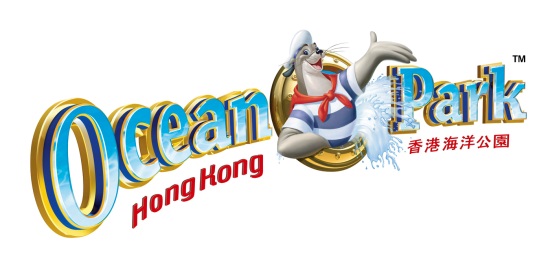 本會獲蘋果日報慈善基金贊助海洋公園免費門票，邀請低收入家庭成員遊覽海洋公園，詳情如下:低收入家庭定義為該人或家庭成員現正領取至少一項以下津助：
1. 綜合社會保障援助（綜援）計劃
2. 學校書簿津貼計劃
3. 低收入在職家庭津貼計劃
4. 為低收入的殘疾人士照顧者提供生活津貼試驗計劃
5. 為低收入家庭護老者提供生活津貼試驗計劃第二期
6. 非政府機構營辦之短期食物援助服務計劃
7. 蘋果日報慈善基金參觀日期:2018年5月19日(六)名額:180名(每分隊最多可申請30張門票,每位參加者最多可邀請2名家庭成員陪同遊覽。凡領取20張門票或以上的分隊,可派1位隨隊導師)對象:小綿羊、幼級組或融合組符合以上資格的隊員及家庭成員集合時間及地點:有待通知參觀日期:2018年5月20日(日)名額:150名(每分隊最多可申請30張門票,每位參加者最多可邀請2名家庭成員陪同遊覽。凡領取20張門票或以上的分隊,可派1位隨隊導師)對象: 小綿羊、幼級組或融合組符合以上資格的隊員及家庭成員集合時間及地點:有待通知截止報名日期:3月19日或額滿即止(以交齊資料及文件為準)查詢:27149253與發展主任曾子峰先生聯絡填妥表格電郵往tszfung_tsang@bbhk.org.hk 稍後將與閣下聯絡行程安排備註:每分隊只可申請其中一天之門票帶隊導師資料分隊:________________帶隊導師中文姓名:________________帶隊導師英文姓名:________________帶隊導師身份證頭4位數字(例:A321):________________聯絡電話:____________________參觀日期:5月19日(星期六)		5月20日(星期日) (請選擇其中一日)參觀名單*請自行列印*如有需要，參加者需補交相關證明文件參加者(隊員)家庭成員1家庭成員2參加者中文姓名參加者英文姓名參加者身份證頭4位數字(例:A321)*以下A-G請選擇其中一項(“”)A.領取綜合社會保障援助（綜援）計劃B. 學校書簿津貼計劃C. 低收入在職家庭津貼計劃D. 為低收入的殘疾人士照顧者提供生活津貼試驗計劃E. 為低收入家庭護老者提供生活津貼試驗計劃第二期F. 非政府機構營辦之短期食物援助服務計劃G. 蘋果日報慈善基金